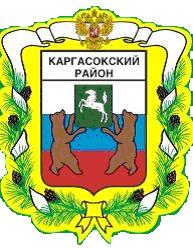 МУНИЦИПАЛЬНОЕ ОБРАЗОВАНИЕ «Каргасокский район»ТОМСКАЯ ОБЛАСТЬАДМИНИСТРАЦИЯ КАРГАСОКСКОГО РАЙОНАРАСПОРЯЖЕНИЕРАСПОРЯЖЕНИЕРАСПОРЯЖЕНИЕРАСПОРЯЖЕНИЕРАСПОРЯЖЕНИЕ17.04.2012№ 250с. Каргасокс. Каргасокс. Каргасокс. КаргасокО проведении конкурса на замещение вакантной должности муниципальной службы главного специалиста Отдела экономики и социального развития Администрации Каргасокского районаВ соответствии с Порядком проведения конкурса на замещение должности муниципальной службы муниципального образования «Каргасокский район», утвержденном решением Думы Каргасокского района от 20.12.2007 № 299, в целях обеспечения прав граждан на равный доступ к муниципальной службе,1. Объявить конкурс на замещение вакантной должности муниципальной службы главного специалиста Отдела экономики и социального развития Администрации Каргасокского района.2. Установить следующие требования к кандидатам: - граждане Российской Федерации, а также граждане иностранного государства-участника международного договора Российской Федерации, в соответствии с которым иностранные граждане имеют право находиться на муниципальной службе, достигшие возраста 18 лет, владеющие государственным языком Российской Федерации и соответствующие квалификационным требованиям, установленным для замещения  вакантной должности муниципальной службы, при отсутствии обстоятельств, указанных в статье 13 Федерального закона от 02.03.2007 № 25-ФЗ «О муниципальной службе в Российской Федерации» в качестве ограничений, связанных с муниципальной службой;- высшее профессиональное образование по профилю деятельности.3. Лица, изъявившие желание участвовать в Конкурсе, подают в конкурсную комиссию в течение 25 рабочих дней с момента опубликования объявления в газете «Северная правда» следующие документы:- заявление с просьбой о поступлении на муниципальную службу и замещении должности главного специалиста;- собственноручно заполненную и подписанную анкету по форме, утвержденной распоряжением Правительства РФ от 26.05.2005 № 667-р, с фотографией; - копию паспорта;- копию трудовой книжки, за исключением случаев, когда трудовой договор заключается впервые;- копию документа об образовании;- копию страхового свидетельства обязательного пенсионного страхования, за исключением случаев, когда трудовой договор заключается впервые;- копию свидетельства о постановке физического лица на учет в налоговом органе по месту жительства на территории Российской Федерации;- копию документа воинского учета – для военнообязанных и лиц, подлежащих призыву на военную службу;- заключение медицинского учреждения об отсутствии заболевания, препятствующего поступлению на муниципальную службу;- иные документы по усмотрению гражданина, предусмотренные федеральными законами, указами Президента Российской Федерации и постановлениями Правительства Российской Федерации.4. Председателю комиссии провести Конкурс на замещение вакантной муниципальной должности Администрации Каргасокского района 08 июня 2012 года, в 15 часов, в зале заседаний Администрации Каргасокского района, по адресу: с. Каргасок, ул. Пушкина, д. 31.5. Помощнику Главы Каргасокского района по связям с общественностью (Гомозова А.Б.):а) опубликовать настоящее распоряжение в районной газете «Северная правда»;б) разместить на официальном сайте Администрации Каргасокского района в информационно-телекоммуникационной сети «Интернет»:- настоящее распоряжение (в разделах «Нормативные акты», «Конкурсы на замещение должностей муниципальной службы»);- должностную инструкцию главного специалиста отдела экономики и социального развития (приложение №5 к распоряжению Администрации Каргасокского района от 05.04.2011 №168) (в разделе «Конкурсы на замещение должностей муниципальной службы»);- проект трудового договора с главным специалистом Отдела экономики и социального развития Администрации Каргасокского района (в разделе «Конкурсы на замещение должностей муниципальной службы»).О проведении конкурса на замещение вакантной должности муниципальной службы главного специалиста Отдела экономики и социального развития Администрации Каргасокского районаВ соответствии с Порядком проведения конкурса на замещение должности муниципальной службы муниципального образования «Каргасокский район», утвержденном решением Думы Каргасокского района от 20.12.2007 № 299, в целях обеспечения прав граждан на равный доступ к муниципальной службе,1. Объявить конкурс на замещение вакантной должности муниципальной службы главного специалиста Отдела экономики и социального развития Администрации Каргасокского района.2. Установить следующие требования к кандидатам: - граждане Российской Федерации, а также граждане иностранного государства-участника международного договора Российской Федерации, в соответствии с которым иностранные граждане имеют право находиться на муниципальной службе, достигшие возраста 18 лет, владеющие государственным языком Российской Федерации и соответствующие квалификационным требованиям, установленным для замещения  вакантной должности муниципальной службы, при отсутствии обстоятельств, указанных в статье 13 Федерального закона от 02.03.2007 № 25-ФЗ «О муниципальной службе в Российской Федерации» в качестве ограничений, связанных с муниципальной службой;- высшее профессиональное образование по профилю деятельности.3. Лица, изъявившие желание участвовать в Конкурсе, подают в конкурсную комиссию в течение 25 рабочих дней с момента опубликования объявления в газете «Северная правда» следующие документы:- заявление с просьбой о поступлении на муниципальную службу и замещении должности главного специалиста;- собственноручно заполненную и подписанную анкету по форме, утвержденной распоряжением Правительства РФ от 26.05.2005 № 667-р, с фотографией; - копию паспорта;- копию трудовой книжки, за исключением случаев, когда трудовой договор заключается впервые;- копию документа об образовании;- копию страхового свидетельства обязательного пенсионного страхования, за исключением случаев, когда трудовой договор заключается впервые;- копию свидетельства о постановке физического лица на учет в налоговом органе по месту жительства на территории Российской Федерации;- копию документа воинского учета – для военнообязанных и лиц, подлежащих призыву на военную службу;- заключение медицинского учреждения об отсутствии заболевания, препятствующего поступлению на муниципальную службу;- иные документы по усмотрению гражданина, предусмотренные федеральными законами, указами Президента Российской Федерации и постановлениями Правительства Российской Федерации.4. Председателю комиссии провести Конкурс на замещение вакантной муниципальной должности Администрации Каргасокского района 08 июня 2012 года, в 15 часов, в зале заседаний Администрации Каргасокского района, по адресу: с. Каргасок, ул. Пушкина, д. 31.5. Помощнику Главы Каргасокского района по связям с общественностью (Гомозова А.Б.):а) опубликовать настоящее распоряжение в районной газете «Северная правда»;б) разместить на официальном сайте Администрации Каргасокского района в информационно-телекоммуникационной сети «Интернет»:- настоящее распоряжение (в разделах «Нормативные акты», «Конкурсы на замещение должностей муниципальной службы»);- должностную инструкцию главного специалиста отдела экономики и социального развития (приложение №5 к распоряжению Администрации Каргасокского района от 05.04.2011 №168) (в разделе «Конкурсы на замещение должностей муниципальной службы»);- проект трудового договора с главным специалистом Отдела экономики и социального развития Администрации Каргасокского района (в разделе «Конкурсы на замещение должностей муниципальной службы»).О проведении конкурса на замещение вакантной должности муниципальной службы главного специалиста Отдела экономики и социального развития Администрации Каргасокского районаВ соответствии с Порядком проведения конкурса на замещение должности муниципальной службы муниципального образования «Каргасокский район», утвержденном решением Думы Каргасокского района от 20.12.2007 № 299, в целях обеспечения прав граждан на равный доступ к муниципальной службе,1. Объявить конкурс на замещение вакантной должности муниципальной службы главного специалиста Отдела экономики и социального развития Администрации Каргасокского района.2. Установить следующие требования к кандидатам: - граждане Российской Федерации, а также граждане иностранного государства-участника международного договора Российской Федерации, в соответствии с которым иностранные граждане имеют право находиться на муниципальной службе, достигшие возраста 18 лет, владеющие государственным языком Российской Федерации и соответствующие квалификационным требованиям, установленным для замещения  вакантной должности муниципальной службы, при отсутствии обстоятельств, указанных в статье 13 Федерального закона от 02.03.2007 № 25-ФЗ «О муниципальной службе в Российской Федерации» в качестве ограничений, связанных с муниципальной службой;- высшее профессиональное образование по профилю деятельности.3. Лица, изъявившие желание участвовать в Конкурсе, подают в конкурсную комиссию в течение 25 рабочих дней с момента опубликования объявления в газете «Северная правда» следующие документы:- заявление с просьбой о поступлении на муниципальную службу и замещении должности главного специалиста;- собственноручно заполненную и подписанную анкету по форме, утвержденной распоряжением Правительства РФ от 26.05.2005 № 667-р, с фотографией; - копию паспорта;- копию трудовой книжки, за исключением случаев, когда трудовой договор заключается впервые;- копию документа об образовании;- копию страхового свидетельства обязательного пенсионного страхования, за исключением случаев, когда трудовой договор заключается впервые;- копию свидетельства о постановке физического лица на учет в налоговом органе по месту жительства на территории Российской Федерации;- копию документа воинского учета – для военнообязанных и лиц, подлежащих призыву на военную службу;- заключение медицинского учреждения об отсутствии заболевания, препятствующего поступлению на муниципальную службу;- иные документы по усмотрению гражданина, предусмотренные федеральными законами, указами Президента Российской Федерации и постановлениями Правительства Российской Федерации.4. Председателю комиссии провести Конкурс на замещение вакантной муниципальной должности Администрации Каргасокского района 08 июня 2012 года, в 15 часов, в зале заседаний Администрации Каргасокского района, по адресу: с. Каргасок, ул. Пушкина, д. 31.5. Помощнику Главы Каргасокского района по связям с общественностью (Гомозова А.Б.):а) опубликовать настоящее распоряжение в районной газете «Северная правда»;б) разместить на официальном сайте Администрации Каргасокского района в информационно-телекоммуникационной сети «Интернет»:- настоящее распоряжение (в разделах «Нормативные акты», «Конкурсы на замещение должностей муниципальной службы»);- должностную инструкцию главного специалиста отдела экономики и социального развития (приложение №5 к распоряжению Администрации Каргасокского района от 05.04.2011 №168) (в разделе «Конкурсы на замещение должностей муниципальной службы»);- проект трудового договора с главным специалистом Отдела экономики и социального развития Администрации Каргасокского района (в разделе «Конкурсы на замещение должностей муниципальной службы»).О проведении конкурса на замещение вакантной должности муниципальной службы главного специалиста Отдела экономики и социального развития Администрации Каргасокского районаВ соответствии с Порядком проведения конкурса на замещение должности муниципальной службы муниципального образования «Каргасокский район», утвержденном решением Думы Каргасокского района от 20.12.2007 № 299, в целях обеспечения прав граждан на равный доступ к муниципальной службе,1. Объявить конкурс на замещение вакантной должности муниципальной службы главного специалиста Отдела экономики и социального развития Администрации Каргасокского района.2. Установить следующие требования к кандидатам: - граждане Российской Федерации, а также граждане иностранного государства-участника международного договора Российской Федерации, в соответствии с которым иностранные граждане имеют право находиться на муниципальной службе, достигшие возраста 18 лет, владеющие государственным языком Российской Федерации и соответствующие квалификационным требованиям, установленным для замещения  вакантной должности муниципальной службы, при отсутствии обстоятельств, указанных в статье 13 Федерального закона от 02.03.2007 № 25-ФЗ «О муниципальной службе в Российской Федерации» в качестве ограничений, связанных с муниципальной службой;- высшее профессиональное образование по профилю деятельности.3. Лица, изъявившие желание участвовать в Конкурсе, подают в конкурсную комиссию в течение 25 рабочих дней с момента опубликования объявления в газете «Северная правда» следующие документы:- заявление с просьбой о поступлении на муниципальную службу и замещении должности главного специалиста;- собственноручно заполненную и подписанную анкету по форме, утвержденной распоряжением Правительства РФ от 26.05.2005 № 667-р, с фотографией; - копию паспорта;- копию трудовой книжки, за исключением случаев, когда трудовой договор заключается впервые;- копию документа об образовании;- копию страхового свидетельства обязательного пенсионного страхования, за исключением случаев, когда трудовой договор заключается впервые;- копию свидетельства о постановке физического лица на учет в налоговом органе по месту жительства на территории Российской Федерации;- копию документа воинского учета – для военнообязанных и лиц, подлежащих призыву на военную службу;- заключение медицинского учреждения об отсутствии заболевания, препятствующего поступлению на муниципальную службу;- иные документы по усмотрению гражданина, предусмотренные федеральными законами, указами Президента Российской Федерации и постановлениями Правительства Российской Федерации.4. Председателю комиссии провести Конкурс на замещение вакантной муниципальной должности Администрации Каргасокского района 08 июня 2012 года, в 15 часов, в зале заседаний Администрации Каргасокского района, по адресу: с. Каргасок, ул. Пушкина, д. 31.5. Помощнику Главы Каргасокского района по связям с общественностью (Гомозова А.Б.):а) опубликовать настоящее распоряжение в районной газете «Северная правда»;б) разместить на официальном сайте Администрации Каргасокского района в информационно-телекоммуникационной сети «Интернет»:- настоящее распоряжение (в разделах «Нормативные акты», «Конкурсы на замещение должностей муниципальной службы»);- должностную инструкцию главного специалиста отдела экономики и социального развития (приложение №5 к распоряжению Администрации Каргасокского района от 05.04.2011 №168) (в разделе «Конкурсы на замещение должностей муниципальной службы»);- проект трудового договора с главным специалистом Отдела экономики и социального развития Администрации Каргасокского района (в разделе «Конкурсы на замещение должностей муниципальной службы»).О проведении конкурса на замещение вакантной должности муниципальной службы главного специалиста Отдела экономики и социального развития Администрации Каргасокского районаВ соответствии с Порядком проведения конкурса на замещение должности муниципальной службы муниципального образования «Каргасокский район», утвержденном решением Думы Каргасокского района от 20.12.2007 № 299, в целях обеспечения прав граждан на равный доступ к муниципальной службе,1. Объявить конкурс на замещение вакантной должности муниципальной службы главного специалиста Отдела экономики и социального развития Администрации Каргасокского района.2. Установить следующие требования к кандидатам: - граждане Российской Федерации, а также граждане иностранного государства-участника международного договора Российской Федерации, в соответствии с которым иностранные граждане имеют право находиться на муниципальной службе, достигшие возраста 18 лет, владеющие государственным языком Российской Федерации и соответствующие квалификационным требованиям, установленным для замещения  вакантной должности муниципальной службы, при отсутствии обстоятельств, указанных в статье 13 Федерального закона от 02.03.2007 № 25-ФЗ «О муниципальной службе в Российской Федерации» в качестве ограничений, связанных с муниципальной службой;- высшее профессиональное образование по профилю деятельности.3. Лица, изъявившие желание участвовать в Конкурсе, подают в конкурсную комиссию в течение 25 рабочих дней с момента опубликования объявления в газете «Северная правда» следующие документы:- заявление с просьбой о поступлении на муниципальную службу и замещении должности главного специалиста;- собственноручно заполненную и подписанную анкету по форме, утвержденной распоряжением Правительства РФ от 26.05.2005 № 667-р, с фотографией; - копию паспорта;- копию трудовой книжки, за исключением случаев, когда трудовой договор заключается впервые;- копию документа об образовании;- копию страхового свидетельства обязательного пенсионного страхования, за исключением случаев, когда трудовой договор заключается впервые;- копию свидетельства о постановке физического лица на учет в налоговом органе по месту жительства на территории Российской Федерации;- копию документа воинского учета – для военнообязанных и лиц, подлежащих призыву на военную службу;- заключение медицинского учреждения об отсутствии заболевания, препятствующего поступлению на муниципальную службу;- иные документы по усмотрению гражданина, предусмотренные федеральными законами, указами Президента Российской Федерации и постановлениями Правительства Российской Федерации.4. Председателю комиссии провести Конкурс на замещение вакантной муниципальной должности Администрации Каргасокского района 08 июня 2012 года, в 15 часов, в зале заседаний Администрации Каргасокского района, по адресу: с. Каргасок, ул. Пушкина, д. 31.5. Помощнику Главы Каргасокского района по связям с общественностью (Гомозова А.Б.):а) опубликовать настоящее распоряжение в районной газете «Северная правда»;б) разместить на официальном сайте Администрации Каргасокского района в информационно-телекоммуникационной сети «Интернет»:- настоящее распоряжение (в разделах «Нормативные акты», «Конкурсы на замещение должностей муниципальной службы»);- должностную инструкцию главного специалиста отдела экономики и социального развития (приложение №5 к распоряжению Администрации Каргасокского района от 05.04.2011 №168) (в разделе «Конкурсы на замещение должностей муниципальной службы»);- проект трудового договора с главным специалистом Отдела экономики и социального развития Администрации Каргасокского района (в разделе «Конкурсы на замещение должностей муниципальной службы»).И.о. Главы Каргасокского районаИ.о. Главы Каргасокского районаН.И. БухаринН.И. БухаринВ.В. Тимохин 2 16 61